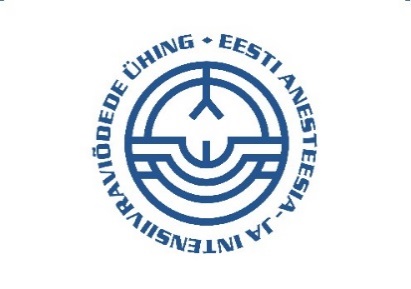 Eesti Anesteesia- ja Intensiivraviõdede Ühing (EAIÜ)Sütiste tee 1913419, Tallinne-mail: eaiuhing@gmail.comEesti Anesteesia- ja Intensiivraviõdede Ühingu juhatuseleAvaldusPalun võtta mind,  (IK: ) Eesti Anesteesia- ja Intensiivraviõdede Ühingu (EAIÜ) liikmeks alates            	Olen tutvunud EAIÜ põhikirjaga ning nõustun täitma EAIÜ liikme õigusi ja kohustusi.Maksan 10 € sisseastumismaksu ja aastas 30 € liikmemaksu.Saaja: Eesti Anesteesia-ja Intensiivraviõdede Ühing Arvelduskonto: EE752200221058681470, Swedbank. Annan EAIÜ-le nõusoleku (tee kastidesse ristid):	kasutada minu e-posti aadressi EAIÜ tegevust puutavate teadete ja muu teabe edastamiseks;	avalikustada minu nimi EAIÜ kodulehel olevas liikmete nimekirjas;	avalikustada EAIÜ tegevuse kajastamise eesmärgil ühingu kodulehel/ Facebooki-lehel pilte/salvestisi, mis on seotud minu tegevusega ühingus või ühinguga seotud üritustega. Olen teadlik, et võin oma nõusoleku igal ajal tagasi võtta ilma selgitusi esitamata ja tagasivõtmine ei mõjuta minu ühingusse kuulumist või ühingu tegevuses osalemist.Lugupidamisega,*